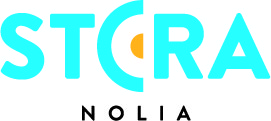 Utställare på Stora Nolia: ”Bästa mässan hittills”Trots att det är en dag kvar på årets Stora Nolia kan flera utställande företag summera mässan och konstatera att det är den bästa hittills.– Det har varit en helt underbar mässa med bra arrangemang från ledningen. Jag har till och med köpt blommor till personalen, säger Tommy Olsson på Original Gahhkko AB, som varit utställare i 26 år.Det är många utställare som vittnar om att årets mässa varit en av de bästa hittills. Tommy Olsson på Original Gahhkko AB, som bland annat säljer samiska glödkakor, är en av dem. Han tycker att Stora Nolia i år varit väldigt bra arrangerad.– Årets mässa har varit den bästa vi haft någon gång. Hela mässan har varit smidig, som att komma in och ut med varor. Det smittar av sig på alla utställare. Alla jag pratat med har varit riktigt lyriska. När utställarna är glada märks det också på besökarna, så det har varit riktigt bra i år och oavkortat den smidigaste mässan hittills.Även Porsche Center Norr har haft en bra mässa.– Förra gången mässan hölls i Piteå sålde vi fem bilar på hela mässan. Nu, med en dag kvar har vi sålt åtta. Detta trots att målet inte i första hand är att sälja bilar, utan att visa upp bilarna och skapa intresse, säger Christoffer Israelsson, på Porsche Center Norr.För vissa utställare har mässan inneburit försäljningsrekord.– Jag har varit med i 20-30 år och i år är det försäljningsrekord. Det är helt slutsålt och får koncentrera mig på att ta upp beställningar i tre dagar, säger Gunnar Olsson på Roach Sweden som bland annat säljer spindel-kit till trimmers och röjsågar.Han jämför Stora Nolia med andra mässor som Nolia AB arrangerar.– Det är samma visa på Skogsnolia. Det är toppen av toppen av skogsmässor och utmärker sig extremt. Jag säljer mer där än på alla andra skogsmässor. Det är extremt och det beror på folket, säger Gunnar Olsson som kommer från Orsa.Ola Eklund på Thermotic AB, som bland annat säljer egenutvecklade flytunderställ, har haft ungefär en 30 procentig ökning av försäljningen mot andra mässor.– Vi har målet att öka 20 procent för varje mässdeltagande, men den bästa mässan i norra Europa är Stora Nolia i Piteå. På båtmässorna träffar du nischfolk, men här träffar du alla: kanotister, de som åker långfärdsskridskor, kör snöskoter, seglare, båtfolk, sommarstugeägare och många fler, säger Ola Eklund.Tommy Abrahamsson, vd på Nolia AB, som arrangerar mässa, tycker att mässan visat att Nolia AB tagit ytterligare steg mot att ständigt öka kvaliteten i alla delar.– Vi har i flera år arbetat stenhårt med bli bättre på det vi gör för varje mässa som vi gör. Det är roligt att det arbete bär frukt och ger resultat.Det ymniga regnandet under lördagen gjorde att besökssiffran blev ungefär den samma som under avslutningsdagen för två år sedan. – För två år sedan i Piteå hade vi däremot över 12 000 besökare, så det mesta talar för att vi vänder på dagarna och får riktigt många besökare i morgon, då det ska bli uppehållsväder, Det är också sista chansen att göra Noliafynd för den här gången, säger Nolia AB:s vd.För mer information, kontakta:Tommy Abrahamsson+46 (0)90 16 42 56+46 (0)70 588 27 77tommy.abrahamsson@nolia.seFakta Stora Nolia:   Stora Nolia är en nio dagar lång folkfest och Sveriges största besöksmässa med cirka 100 000 besökare och 800 utställande företag varje år. Under mässan omsätter besökarna cirka 400 miljoner kronor, vilket motsvarar 44 miljoner om dagen. I år hålls mässan i Piteå och öppnar 6 augusti. Vartannat år hålls mässan i Umeå.Tidpunkt: 6-14 augusti 2016Plats: PiteåWebb: www.storanolia.se